A Game with a PurposeSCOUTINGWhat do these sports heroes have in common?Hank Aaron-Baseball Hall of FameBill Bradley-Basketball Hall of FameWillie Banks-Olympic AthleteChan Gailey-Professional Football CoachDennis Pitta-Baltimore Ravens’ Tight End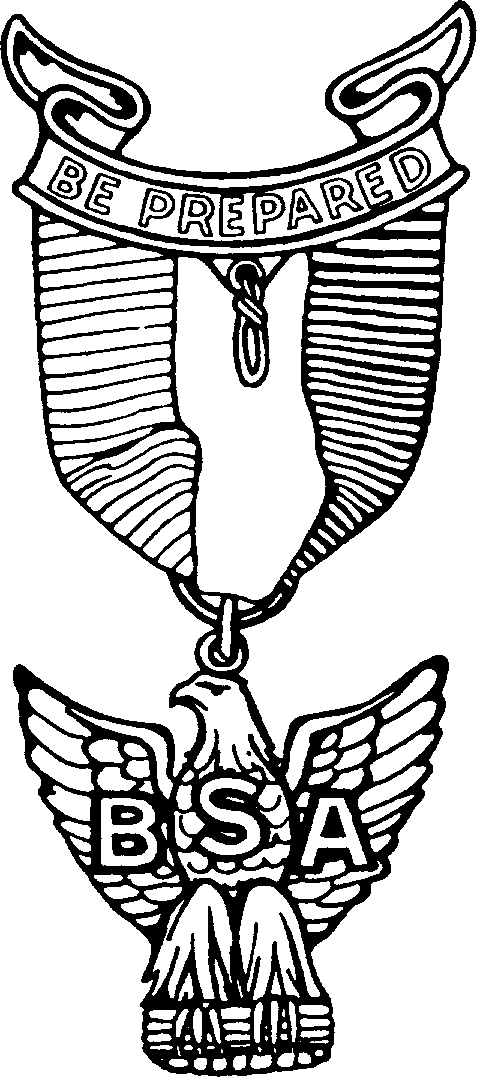 They AreEagle ScoutsFind your nearest unitBeascout.org